Конспект ООД по нетрадиционному рисованиюпо теме "Путешествие в космос" для детей старшей дошкольной группыАвтор: Белобородова Р.М, воспитатель 
Цель – формирование представлений о звёздах и галактическом пространстве, развитие познавательных и интеллектуальных способностей. 
Задачи: 
Обучающие задачи:
– познакомить  детей с нетрадиционным  способом рисования: рисованием салфетками
– закрепить знания о космосе, космических явление, строение солнечной системы.
Развивающие задачи:
– сформировать умение работать нетрадиционным  способом.
– развивать творческие способности детей, воображение и фантазию.
Воспитательные задачи:
– воспитать эстетическое отношение к планете Земля и космосу в целом;
– воспитать чуткость к восприятию красоты окружающего мира.
Планируемый результат:
– уметь применить усвоенные знания;
– уметь внимательно слушать и отвечать на вопросы;
– уметь выполнять поставленные задачи.
Форма совместной деятельности: игровая, коммуникативная.
Форма организации: коллективная.
Интеграция образовательных областей: «Художественно-эстетическое развитие», «Познавательное развитие», «Речевое развитие», «Социально-коммуникативное развитие».
Учебно-методический комплект:
Средства:
– наглядные – иллюстрации Солнечной системы, вида Солнца и Земли из космоса;
– оборудование – магнитная доска;
– материалы и инструменты – гуашь, палитра, бумажные салфетки, кисточки, альбомные листы. Предварительная работа: наблюдения за дневным небом, наблюдения с родителями за ночным небом, иллюстраций, альбомов, слайдов, мультфильмов, фотографий о звёздах, о космосе, беседа о солнечной системе, о Вселенной, о первооткрывателях космоса. Рассматривание репродукций картин: разучивание стихотворений, пальчиковой гимнастики, чтение произведений о звёздах и космосе.Ход занятия -Ребята, отгадайте загадку:Угли пылают – совком не достатьНочью их видно, а днем не видатьЧто это? (Звезды.)Чтобы глаз вооружить И со звёздами дружить, Млечный путь увидеть чтоб,Нужен мощный…(телескоп).Телескопам сотни летИзучают жизнь планет.Нам расскажет обо всём Умный дядя…(астроном).Воспитатель показывает картину звездного неба и спрашивает:-Ребята, вы любите смотреть на небо вечером, ночью? (Да.)- А что можно увидеть на небе (Звёзды, Луну.)-Сколько звезд на небе? (Очень много).-Светятся звезды, светятся….Даже порою не верится,Что так велика Вселенная.В небо смолисто-черноеГляжу, все забыв на свете…А все-таки это здорово,Что ночью нам звезды светят.- Весь необъятный мир, который находится за пределами Земли зовут, космосом. Космос называют и другим словом - Вселенная.Воспитатель. Ребята посмотрите  это Солнечная система. В центре находится звезда Солнце, а вокруг нее вращаются планеты.Вокруг солнечной системы располагается 9 планет. (перечисляем планеты)Кто запомнил, какие планеты есть в солнечной системе? Ответы детейПравильно, вокруг солнца вращается по своим орбитам 9 планет. Давайте прочитаем стихотворение и вспомним, как они называются.По порядку все планеты назовет любой из нас:Раз – Меркурий, два – Венера,Три – Земля, четыре – Марс!Пять – Юпитер, шесть – Сатурн,Семь – Уран, восьмой – Нептун.И девятая планета — под названием Плутон!- Молодцы, ребята посчитали все планеты!
Воспитатель. А давайте немного рассмотрим солнце. Какое оно.
Ответы детей (яркое, жёлто , огромное , раскалённое, далёкое.)Воспитатель. Ребята, а это планета Земля! Вам нравится этот вид. Какая   Земля, как бы вы ее описали?
Ответы детей( красивая , голубая,  большая).Что есть на нашей планете? ( ( моря и океаны, леса и горы). Создание проблемной ситуацииВоспитатель. Очень красивая наша Земля! Давайте нарисуем нашу планету Земля.
Воспитатель.  Отлично, но сначала мы немного разомнём свои ручки.Физ минутка.Изобразительная деятельностьВоспитатель.  Мы с вами будем рисовать  необычным способом -салфетками! Космос у нас необыкновенный и наши рисунки будут тоже необыкновенными!
Воспитатель объясняет ход выполнения работы.
Воспитатель. Перед вами лежит альбомный лист с контуром Земли, палитра и салфетки.Воспитатель. Возьмем один кусочек салфетки и сомнем его в комочек. Обмакнем в голубую краску и пропечатаем океан, только самое главное – не размазывать, а печатать.Воспитатель. Далее берем другую салфетку, ее также сминаем, обмакиваем в коричневую краску – это горы и суша.Воспитатель. Далее зеленой краской пропечатываем луга, леса и поля.Воспитатель. Земля готова. Теперь будем рисовать космос фиолетовой краской.Воспитатель. Последний штрих – рисуем далекие звезды и планеты желтой краской.Рефлексия За  чудесами мы стремимся,Но нет чудесней ничего,Чем полетать и возвратитьсяПод крышу дома своего!:Воспитатель. Ребята, вам понравилось, как мы сегодня с вами провели время? 
Вам понравился наш метод рисования? Давайте Посмотрим на наши замечательные работы. Оценим их. Молодцы! Спасибо!

Давайте посмотрим на наши замечательные работы!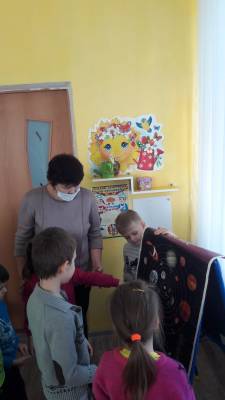 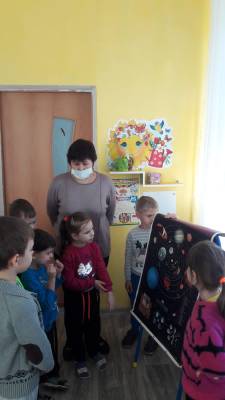 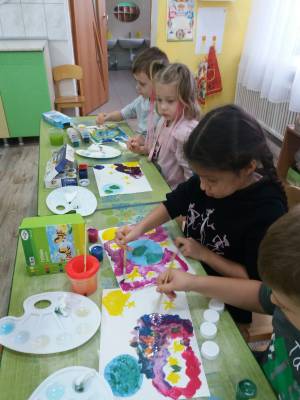 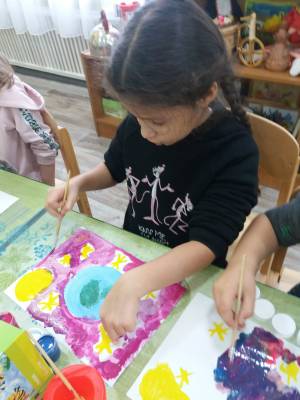 